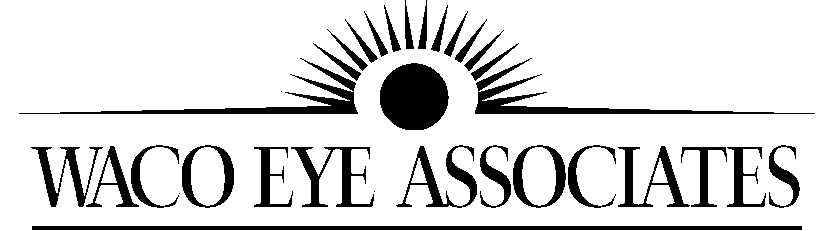 Waco Eye Associates, P.A.2400 Ambassador drive ● WACO, TEXAS 76712254-756-4457 ● FAX 254-756-1718m. charles schlecte, m.d.        john f. liu, m.d.                    bryce shutt, m.d.     CHARLIE SCHLECTE, III, M.D.		board certified                                board certified                           board certified                                    board certified

JAMES P. HARKINS, JR, M.D.                              hERMAN qUINIUS, M.D.   	Michael Rolfsen, m.d.	board certified                                                         board certified                                                                board CERTIFIED 					How Did You Hear About Us?
Referring new patients to our office and having our current patients return is the highest compliment we can receive. Please take a moment to let us know how you heard about our office.							Thank You!
Patient Name: ___________________________________________ Family/Friend		
_____ Phone Book		
_____ Internet			
_____ Waco Today/Wacoan			Other (please list) ____________________________________